Document de séance<NoDocSe>B8-1032/2016</NoDocSe><Date>{12/04/2016}12.4.2016</Date><TitreType>PROPOSITION DE RÉSOLUTION</TitreType><TitreRecueil>déposée conformément à l'article 133 du règlement</TitreRecueil><Titre>sur la fermeture du Centre européen de prévention et de contrôle des maladies</Titre><Depute>Sophie Montel, Florian Philippot</Depute>B8-1032/2016Proposition de résolution du Parlement européen sur la fermeture du Centre européen de prévention et de contrôle des maladiesLe Parlement européen,–	vu l'article 133 de son règlement,A.	considérant qu'en 2013, le Centre européen de prévention et de contrôle des maladies a coûté plus de 58 millions d'euros;B.	considérant que l'utilité de cette agence n'est pas évidente et demande à être démontrée;C.	considérant enfin que la politique en matière de prévention et contrôle des maladies peut parfaitement être assurée au niveau des États membres;1.	demande à la Commission de réfléchir aux modalités et aux conséquences d'une éventuelle fermeture du Centre européen de prévention et de contrôle des maladies.Parlement européen2014-2019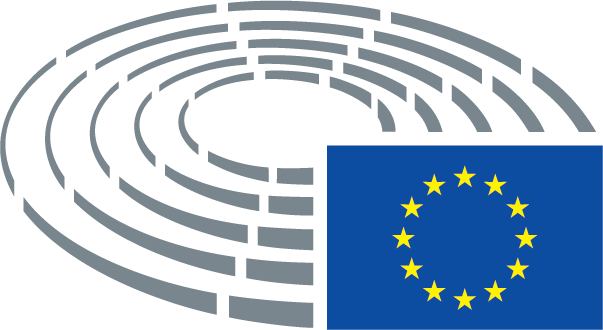 